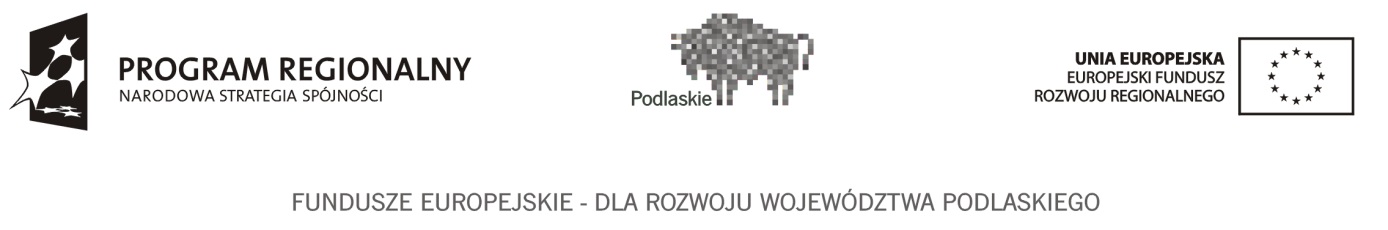 Dotyczy projektu nr WND-RPPD.06.02.00-20-003/14 pn. ,,Rozbudowa Szpitala Powiatowego w Sejnach w celu podniesienia standardu świadczonych usług” realizowanego w ramach Umowy 
nr UDA-RPPD.06.02.00-20-003/14-00 z dnia 18 czerwca 2014 r.Samodzielny Publiczny Zakład Opieki Zdrowotnej w Sejnachul. Dr Edwarda Rittlera 216-500 SejnyZnak sprawy: 04/ZP/2015WYJAŚNIENIA I ZMIANA TREŚCI SIWZ na dostawę sprzętu medycznegow postępowaniu prowadzonym w trybie przetargu nieograniczonego o wartości szacunkowej powyżej 207.000 euroSejny, 2 czerwca 2015 r.Zamawiający, działając na podstawie art. 38 ust. 2 i 4 ustawy z dnia 29 stycznia 2004 r. Prawo Zamówień publicznych (t. jedn.: Dz. U. z 2013 r. poz. 907 ze zm.), dokonuje częściowej rewizji treści wyjaśnień udzielonych na pytania Wykonawców w dniu 30.05.2015 r. oraz wprowadza zmianę treści Specyfikacji Istotnych Warunków Zamówienia:Dot. Załącznika nr 2b do SIWZ  pkt 8. Czy Zamawiający dopuści do przetargu wysokiej klasy aparat ultrasonograficzny posiadający 3 aktywne gniazda do przyłączenia głowic obrazowych?Odpowiedź: Zamawiający nie wyraża zgody na proponowane rozwiązanie, anulując treść wyjaśnień udzielonych na to pytanie w dniu 30.05.2015 r.Dot. Załącznika nr 2b do SIWZ pkt 9. Czy Zamawiający dopuści do przetargu wysokiej klasy aparat ultrasonograficzny, który nie posiada panelu dotykowego wspomagającego obsługę aparatu? Oferowany aparat posiada prosty, intuicyjny interfejs użytkownika minimalizujący powtarzalne ruchy rąk i umożliwiający uczenie się w oparciu o pamięć motoryczną.Zamawiający nie wyraża zgody na proponowane rozwiązanie, anulując treść wyjaśnień udzielonych na to pytanie w dniu 30.05.2015 r.Dot. Załącznika nr 2b do SIWZ pkt 33. Czy Zamawiający dopuści do przetargu wysokiej klasy aparat ultrasonograficzny bez automatycznej optymalizacji widma dopplerowskiego przy pomocy jednego przycisku? Oferowany aparat posiada funkcję AutoColor optymalizację przepływu w kolor Dopplerze (CD) oraz możliwość przesunięcia linii bazowej i korekcji kąta w trybie Dopplera pulsacyjnego (PWD) na obrazie już zamrożonym co znacznie przyśpiesza wykonywane badania Dopplerowskiego. Ponadto w oferowanym aparacie istnieje możliwość dokonywania pomiarów Dopplerowskich na obrazach zapisanych w archiwum.Zamawiający nie wyraża zgody na proponowane rozwiązanie, anulując treść wyjaśnień udzielonych na to pytanie w dniu 30.05.2015 r.Dot. Załącznika nr 2b do SIWZ – aparat USG, pkt. 6. Zamawiający wymaga w tym punkcie: Możliwość zmiany wysokości monitora niezależnie od konsoli aparatu. Czy Zamawiający dopuści do udziału w postępowaniu aparat USG bez możliwości zmiany wysokości monitora niezależnie od konsoli aparatu? Aparat który chcemy Państwu zaoferować posiada możliwość regulacji położenia monitora LCD: prawo/lewo, przód/tył, obrót. Brak zgody uniemożliwi nam złożenie ważnej oferty. Zamawiający nie wyraża zgody na proponowane rozwiązanie, anulując treść wyjaśnień udzielonych na to pytanie w dniu 30.05.2015 r.Dot. Załącznika nr 2b do SIWZ – aparat USG, pkt. 7. Zamawiający wymaga w tym punkcie: Monitor umieszczony na ruchomym wysięgniku, regulacja lewo-prawo, góra-dół, pochył, obrót. Czy Zamawiający dopuści aparat USG wyposażony w monitor z możliwością regulacji prawo/lewo, przód/tył, pochył, obrót. Brak zgody uniemożliwi nam złożenie ważnej oferty.Zamawiający nie wyraża zgody na proponowane rozwiązanie, anulując treść wyjaśnień udzielonych na to pytanie w dniu 30.05.2015 r.Dot. Załącznika nr 2b do SIWZ – aparat USG, pkt. 8. Zamawiający wymaga w tym punkcie: Min. 4 aktywne gniazda do przyłączenia głowic obrazowych. Czy Zamawiający dopuści aparat USG z 3 aktywnymi gniazdami do przyłączenia głowic obrazowych? Brak zgody uniemożliwi nam złożenie ważnej oferty.Zamawiający nie wyraża zgody na proponowane rozwiązanie, anulując treść wyjaśnień udzielonych na to pytanie w dniu 30.05.2015 r.Dot. Załącznika nr 2b do SIWZ – aparat USG, pkt. 15. Zamawiający wymaga w tym punkcie: Możliwość płynnej regulacji położenia panelu sterowania we wszystkich kierunkach – góra/dół, obrót wokół osi. Czy Zamawiający dopuści do udziału w postępowaniu aparat USG wyposażony w  możliwość płynnej regulacji położenia panelu sterowania  w kierunku – góra/dół bez obrotu wokół osi. Ta funkcjonalność została zastąpiona (zrekompensowana) umieszczeniem aparatu na 4 skrętnych kołach, co umożliwia dowolne ustawienie aparatu względem pacjenta. Brak zgody uniemożliwi nam złożenie ważnej oferty.Zamawiający nie wyraża zgody na proponowane rozwiązanie, anulując treść wyjaśnień udzielonych na to pytanie w dniu 30.05.2015 r.Dot. Załącznika nr 2b do SIWZ – aparat USG, pkt. 28. Zamawiający wymaga w tym punkcie: Tryb Triplex (B + CD/PD + PWD), nie określa jednak granicznych wartości tego parametru tak istotnego w badaniach naczyniowych. Wnosimy o doprecyzowanie tego zapisu: Tryb Triplex (B + CD/PD + PWD) z rejestrowaną prędkością min. 10 m/sek dla zerowego kąta.Zamawiający cofa zmianę treści pozycji 28 załącznika nr 2b do SIWZ dokonaną w dniu 30.05.2015 r., przywracając jej pierwotną treść: „Tryb Triplex (B + CD/PD + PWD)”.Dot. Załącznika nr 2b do SIWZ – aparat USG, pkt. 34. Zamawiający wymaga w tym punkcie: Praca w trybie wielokierunkowego emitowania i składania wiązki ultradźwiękowej z głowic w pełni elektronicznych, z min. 5 kątami emitowania wiązki tworzącymi obraz 2D.Czy Zamawiający dopuści do udziału w postępowaniu aparat USG wyposażony w oprogramowanie umożliwiające pracę z 3 kątami emitowania wiązki tworzącymi obraz 2D  dodatkowo jednak uzupełniony o  system obrazowania wyostrzający kontury i redukujący artefakty szumowe – funkcja Precision Imaging, która ma 5 ustawień trybów pracy. Połączenie tych dwóch technik powoduje, że nie tracimy na czasie składania obrazu (jak w przypadku obrazowania z 5 kątami emisji), a znacznie zyskujemy na rozdzielczości i rozróżnialności tkanek. Wnosimy o dopuszczenie do postępowania aparatu USG wyposażonego w oprogramowanie umożliwiające pracę z 3 kątami emitowania wiązki tworzącymi obraz 2D  dodatkowo uzupełniony o  system obrazowania wyostrzający kontury i redukujący artefakty szumowe – funkcja Precision Imaging. Brak zgody uniemożliwi nam złożenie ważnej oferty.Zamawiający nie wyraża zgody na proponowane rozwiązanie, anulując treść wyjaśnień udzielonych na to pytanie w dniu 30.05.2015 r.Uwzględniwszy wprowadzoną zmianę Zamawiający przedstawia w załączeniu aktualną wersję załącznika nr 2b do SIWZ. Pozostałe zapisy Specyfikacji Istotnych Warunków Zamówienia pozostają w mocy.Zamawiający informuje, iż udzielone wyjaśnienia oraz wprowadzona zmiana treści Specyfikacji Istotnych Warunków Zamówienia są wiążące dla wszystkich uczestników postępowania.Z poważaniem:Dyrektor SP ZOZ w Sejnach Waldemar KwaterskiW załączeniu:aktualny załącznik nr 2b do SIWZ (formularz parametrów technicznych w zakresie II części zamówienia).